How are your feelings and the feelings of a character in your book alike?  How are they different?  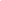 What feelings did you have as you read the story? What do you think made you feel them? What words does the author use that you might want to use in your own writing?  Jot these down in your notebook.  What have you experienced that is similar to the character of the story?  Where does the story take place?  Discuss the important settings and explain why you believe each is important to the story.  When does the story take place?  Was it long ago, in the future, or the present?  What did you learn about this time period?  How much time passes in the story?  Skim through your book and find places that show how the author makes time pass and share these.Who is the main character?  Why is this character important to the story?  Are there words a character spoke and/or actions a character took that helped you learn what kind of person he or she was?  Did any of the characters change?  Pick one and discuss how an event, person, and decision change that character.  Discuss what you think the main character learned about himself, his family, or his friends.  Describe a conflict between two characters.  How was it resolved?  What did you learn about these characters? Were there problems characters couldn’t solve?  Identify one or two and explain why you think they weren’t resolved.What is the genre of your book?